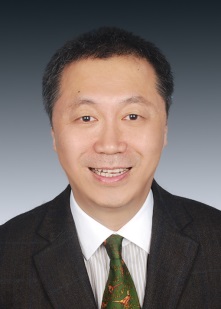 张中祥，1963年12月底生于山西，山西康杰中学毕业（1980)，天津大学学士（1984）、硕士（1987），师从欧洲环境和资源经济学家学会首任理事长获荷兰瓦赫宁根大学经济学博士,天津大学管理与经济学部“千人计划”特聘教授，国家科技重大专项实施影响评估专家组组长，上海特聘专家，亚太政策研究会(APPS)会士,欧洲环境和资源经济学家学会(EAERE)中国代表,巴黎政治学院可持续发展与国际关系研究院(IDDRI)科学委员会委员，中国科学院政策与管理研究所首位特聘教授,中国社会科学院数量经济与技术经济研究所和美国夏威夷大学经济系兼职教授，以伦敦为基地研究平台Climate Strategies特邀成员，美国美利坚大学东盟研究中心和澳大利亚国立大学克劳福德公共政策学院兼职研究员, 复旦大学能源经济与战略研究中心专家委员会主席，北京大学国家资源经济研究中心顾问。荣获薛暮桥价格研究奖和天津市社会科学优秀成果一等奖。俄罗斯Global Energy Prize和日本Blue Planet Prize提名人。连续入选由斯坦福大学发布的“全球前2%顶尖科学家榜单”并位居“终身影响力”和“年度影响力”榜单全球前1%，连续位列经济与金融领域“中国高被引学者”榜单前4位，论文入选SSCI公共管理类期刊Climate Policy“20年20篇优秀文章”，入选中国高校在整个人文社会科学领域在1956-2008年53年期间以第一作者身份在SSCI/A&HCI收录的核心期刊上10多位发文量最多的作者。做为北京大学校长校外聘请的国内唯一专家、与包括美国国家科学院/工程院院士在内的其他专家首次对北大进行国际同行评议。中国政府正在实施的2020减排目标、2030年控制碳排放总量的承诺、一带一路和建立亚投行等这些中国在今后相当长的一段时间实施的国内外战略，都有张中祥教授前瞻性、原创贡献，对中国气候变化政策的研究曾得到国务院总理的批示，被现任《联合国气候变化框架公约》秘书处执行秘书称为“气候领域学术大师”。张中祥教授兼任Environmental Economics and Policy Studies和International Journal of Public Policy 等4种国际学术期刊的编辑和Climate Policy; Energy Policy; Environmental Science and Policy; International Environmental Agreements: Politics, Law and Economics和International Review of Environmental and Resource Economics等其他11种国际学术期刊的编委（被SSCI收录5种，SCI收录4种，EconLit收录6种）。同时担任其他40多种国际学术期刊及牛津大学等出版社匿名审稿人，许多国家的国家科学基金和欧盟委员会匿名项目评审人，欧洲、美国和澳大利亚多所大学招聘和博士学位论文评审人。张中祥教授承担了来自欧美和亚洲国家政府和国家科学基金、国际机构等资助的经济、国际贸易、能源与环境领域的大量科研项目。著、编20部英文著作和国际杂志特刊(Energy Economics，Energy Policy，Environmental Economics and Policy Studies，International Economics and Economic Policy，International Environmental Agreements: Politics、Law and Economics，Journal of Policy Modeling and Mineral Economics), 其中2部由英国Edward Elgar出版的学术专著《The Economics of Energy Policy in China: Implications for Global Climate Change》(1998年出版)和《Energy and Environmental Policy in China: Towards a Low-Carbon Economy》(2011年出版)入选“环境经济学里程碑”从书）；发表英文论文200篇, 收录于包括Annals of Operations Research, China Economic Review, Climate Policy, Ecological Economics, Energy Economics, Energy Journal, Energy Policy, Environment and Development Economics, Environment and Planning C: Government and Policy, Environmental Economics and Policy Studies, Environmental and Resource Economics, Foundations and Trends in Microeconomics, International Economics and Economic Policy, International Environmental Agreements: Politics、Law and Economics, International Review of Environmental and Resource Economics, Journal of Policy Modeling, Journal of World Trade, Mineral Economics, Resource and Energy Economics, Science Advances, Structural Change and Economic Dynamics, The World Economy，Weltwirtschaftliches Archiv (Review of World Economics)，WIREs Climate Change， World Development 等能源和环境经济学、国际经济学、发展经济学、经济建模、世贸组织、环境法、运筹学、公共管理等领域的国际顶级学术期刊。6篇有关国际排放贸易、中国能源和环境政策、气候变化与贸易、多哈回合下环境产品和服务业的论文发表在联合国贸易与发展会议、开发署、环境署、教科文组织出版的官方出版物。在世界上最大的经济学论文库(RePEc)对全球经济学家在国际杂志上发表的论文按属于每位作者的页数统计, 张中祥教授位列300多位；按发表论文的数量、质量及影响力综合评价,入选世界顶尖能源经济学家和环境经济学家。张中祥教授也是联合国政府间气候变化专门委员会发布的《气候变化2001:减缓》和《气候变化2007:减缓气候变化》二份权威评估报告和世贸组织和联合国环境署发布的权威报告《贸易与气候变化》被引用最多的作者之一。被收录到社会科学研究网(SSRN)的论文已被下载18,900余次，摘要被浏览151,500余次，按论文累计下载数统计,在SSRN收录的31万名作者中，张中祥教授位列Top1000。根据Google Scholar，文章总引用9,000次以上,单篇最高引用400多次，H因子为35。张中祥教授曾受聘担任联合国贸易与发展会议、开发署、环境署、教科文组织、经济合作与发展组织、世界银行、亚洲开发银行、北美环境合作委员会、政府间气候变化委员会、欧盟委员会等机构与组织的专家；曾赴50多个国家和地区进行学术访问与交流；先后5次应邀在国际能源经济学会(IAEE)国际大会上做大会报告,在国际大会、世界一流大学、联合国和其他国际机构与组织做大会报告和特邀报告200余次；指导和合作过的年轻学者和博士生现任欧洲大学正教授和中国社会科学院经济片副所长。张中祥教授曾与数百位包括首位欧洲环境经济学终身成就奖获得者、欧洲环境与资源经济学家学会理事长、国际能源经济学会理事长、美国环境与资源经济学家学会理事长、国际投入产出学会理事长和原美国经济学会理事长在内的世界一流学者，荷兰首相和墨西哥总统, 政府部长、联合国贸易与发展会议秘书长和联合国环境署署长等高级官员有过愉快的合作。研究工作得到这些世界一流学者和高级官员的高度评价。自1996年4月率荷兰大学经济学教授代表团出席在北京召开的与中国社会科学院共同组织的中荷经济发展、资源管理和环境保护研讨会以来，张中祥教授多次发起并组织了在亚洲、欧洲（包括在比利时布鲁塞尔欧盟委员会）和美国召开的有关经济、能源、环境与气候变化议题的高级别国际大会，并就这些议题接受世界重要媒体的采访。在放弃经猎头公司负责全球招聘、经过总统府面试后获得担任位于经济合作与发展组织(OECD)国家首都某大型国际政府间机构Director of Research(不低于联合国机构的司长)的职务任职“复旦特聘教授”、复旦大学经济学院公共经济学系系主任(2012-2015)前，张中祥教授先后在荷兰能源研究中心政策研究部(1990)、荷兰瓦赫宁根大学经济学系(1991-1996)、荷兰格罗宁根大学法学院和经济学院（合聘)(1997-2001)、美国东西方中心研究部(2001-2012)等欧洲和美国著名大学、专业研究机构和公共外交智库工作二十年。之前曾任职于国家计划委员会能源研究所并兼任国家计划委员会团委委员(1987-1989)。张中祥教授主要学术贡献在经济建模领域,建立了多个国家和地区边际减排成本的全球模型,并基于此模型首次预测了《京都议定书》授权的排放贸易、联合履行和清洁发展机制三种灵活机制的市场规模以及国内减排和三种灵活机制在四种排放贸易市场下，对发达国家温室气体减排目标的贡献。首次把中国与其他发展中国家作用分离开来，预测出中国参与对发达国家减排成本的影响和中国在清洁发展机制市场上占主导地位的份额。率先对欧盟提出的限制灵活机制使用对发达国家和发展中国家的经济影响，做了深入的经济学分析。在能源和环境领域,运用一般均衡、博弈论和不完全竞争理论，对美国撤出《京都议定书》以及随后达成的《波恩政治协议》和《马拉喀什协定》的经济和环境影响，做了深入的经济学分析。以内生经济增长和创新为框架，从经济学理论上研究了为什么能源部门技术进步比IT慢、技术国际扩散与进步、中国从投资驱动向创新引领发展转型的基本机理。从经济学和法理角度，对实施温室气体排放贸易的国际准则、模式和履约机制进行了全面、系统深入的分析，研究工作具有权威性。提出了一种定量分析产出效应、结构变动效应和能源消耗强度效应在能源消费变化中相对重要性的新分解方法,并证明该三种效应能完全描述能源消费的变化,即三种效应相加后不产生残差。建设性地提出了后京都气候变化谈判的方向和发展中国家承诺的方式和时间表。在贸易与环境领域,系统地分析了实施能源税、碳税、排放贸易、政府补贴、能效标准、生态标志和政府公开采购等国内气候变化政策对本国国际竞争力的影响以及这些政策与世贸组织条款可能产生的冲突，并就如何避免冲突、达到控制气候变化和促进世界贸易共赢提出了相应的对策。对多哈回合下环境产品和服务业贸易自由化、国际贸易中隐含二氧化碳排放、美国国会相关法案中讨论的对进口产品被征内涵碳排放的边境调节税进行了全面、系统的分析。对美国拟征收碳关税,率先提出了中国的应对策略。在中国能源环境政策研究领域,首次对中国为削减全球温室气体排放做出的贡献进行了定量分析。最早建立了用于分析中国能源和环境政策的动态可计算一般均衡模型,并把该模型与电力规划动态优化模型结合起来,分析了用碳税来控制中国温室气体排放造成的各种宏观和部门间的影响,以及满足温室气体减排目标成本最低的发电技术组合。首次深入地分析了京都会议之后中国面临的挑战并把中国的实际情况和承受力与中国在国际气候谈判中面临的南、北国家的压力和国际大环境相结合,深入地分析了中国2020年碳强度减排目标承诺的可行性和严格性,在科学研究、数据分析和对气候谈判现状评价的基础上, 建设性地提出了到2020、2050年中国控制温室气体排放的策略和可能承担的承诺。张中祥教授工作论文http://ideas.repec.org/f/pzh243.html (RePEc)http://ssrn.com/author=201341 (SSRN)